Minutes of Ford Parish Council Bi-monthly Meeting.Tuesday 11th July 2023. 7pm, Lady Waterford Hall.Questions from members of the public – none.Members present:Cllr BakerChair personJohn DochertyMember of the PublicCllr BeattieVice ChairCllr HopperCllr BrownGuy SampsonMember of the PublicCllr ClarkJudith StonebridgeParish ClerkCllr DensonItemAction3.Apologies – Cllrs Musgrave, Watson & Webster. County Cllr Hardy, PC Daniel Perry.4.Declarations of interest with regard to agenda items - none5.Police report – PC Perry was unable to attend the meeting but provided the following update via e mail: There has been no incidents or crimes of note for the Parish Council since the meeting on 9th May. Whilst there has been limited calls to service for the area during that time period, none of these have a wider impact on the community or are relevant for the Parish Council meeting. Should there be any matters that arise, that are pertinent and have a broader impact I will of course let the Parish Council know immediately.6.Approve minutes of last meeting held on 9th May 2023 – These were approved and signed by the Chair.7.Matters arising –Heatherslaw Bridge – The vegetation has now been removed. The highways department have advised that pointing work will be undertaken once the pointing mix has been agreed with the conservation department.   Update AGAAR & Exercise of Public Rights – The Clerk confirmed that the Parish Council has fulfilled its requirements regarding the annual audit.  All relevant paperwork has been submitted to the external auditors within the required timescales. The Exercise of Public Rights closes on the 14th July no requests have been received to date. Update playground - Cllr Baker has reviewed options, replacing one of the baby swings for a larger swing is possible. Costs to undertake this are awaited. These will be reviewed at the next meeting. Cllr Baker8.2024-25 LTP Programme Consultation - Options for inclusion were considered. The following priorities were agreed:The existing priority for refurbishment of Heatherslaw Bridge to remain.Safety improvements for pedestrians crossing Ford Bridge.  In particular to consider a move to single traffic lane to accomodatea  pedestrian/cycle lane.Completion of work on Shiptondean loop – specifically to include adequate drainage and resurfacing. Priorities to be submitted to the highways department by 28th July 2023.  Clerk9.Highways:Update on issues raised:B6345 Etal 30mph speed limit – Discussion took place regarding the information shared for proposed signage. Clerk to contact the highways department and request that signage be in keeping with the local area and in line with that provided at   Lowick. Cllr Hardy to be copied into correspondence. Grit Bin – This has been followed up twice with no response.Corroded sign on approach to Ford Bridge – There has been no action to the submitted reports.Cllr Hardy to be asked to escalate issues with the highways department.Light up speed control signs at Ford School – Concerns were raised that these were not operational when children were leaving school. This will be followed up with the school to see if any support is required form the Parish Council. Flooding of road near wind turbines power building – the Clerk will review this and report as necessary.Persistent flooding of B6353 road outside of Crookham   just after the junction from the B6354. To be reported.Potholes Ford Hill – x2 keepers Cottage x1 on bend of road. To be reported.Loose cobbles church layby – To be reported.ClerkClerkClerkClerkClerkClerkClerk10.Planning –Consultation 23/01882/HEGRMN New Etal. Previously circulated.   11.Finance – Payment approval - Lady Waterford Hall Hire (£10) approved for payment. Bank Reconcilliation -  noted.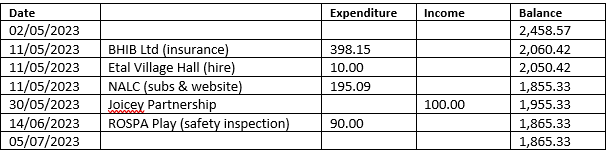 Clerk12.Correspondence previously circulated. The following were noted: Rural services communications, NALC communications, CAN communications, information regarding Community Chest Grants, request from Ord PC to support letter re dualling A1, information regarding consultation on Electoral Boundaries, proposed changes to mobile library service, changes to North Local Area Committee meetings. 13.AOB – none.14.Next meeting – Tuesday 12th September 2023. 7pm Crookham Village Hall.